МИНОБРНАУКИ РОССИИ АСТРАХАНСКИЙ ГОСУДАРСТВЕННЫЙ УНИВЕРСИТЕТ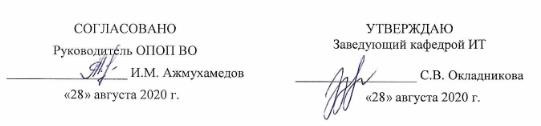 ПРОГРАММА ПРАКТИКИ ПО ПОЛУЧЕНИЮ ПРОФЕССИОНАЛЬНЫХУМЕНИЙ И ОПЫТА ПРОФЕССИОНАЛЬНОЙ ДЕЯТЕЛЬНОСТИАстрахань – 2020ЦЕЛИ И ЗАДАЧИ ПРАКТИКИЦелями прохождения практики по получению профессиональных умений и опыта профессиональной деятельности являютсязакрепление теоретических знаний, полученных в вузе и самостоятельных научных исследований по теме научного исследования аспиранта;получение навыков производственно-инновационной деятельности и организации научно-производственной деятельности на предприятиях и в научно-исследовательских лабораториях по теме диссертационного исследования аспиранта.Задачи прохождения практики по получению профессиональных умений и опыта профессиональной деятельностиприменение теоретических знаний и практических навыков, полученных в период обучения в вузе, для оценки и совершенствования управления процессов в социально- экономической сфере;освоение в практических условиях принципов организации и управления производством в условиях рыночной экономики, анализа экономических показателей производства, повышения конкурентоспособности выпускаемой продукции;изучение вопросов экологии, охраны труда, противопожарной техники и техники безопасности, гражданской обороны;сбор, изучение и обобщение материалов для выполнения выпускной квалификационной работы.ВИД ПРАКТИКИ, СПОСОБ, ФОРМЫ И МЕСТА ЕЕ ПРОВЕДЕНИЯВид практики - практика по получению профессиональных умений и опыта профессиональной деятельностиСпособ проведения практики – стационарная, выездная.Форма проведения практики –непрерывно - путем выделения в календарном учебном графике непрерывного периода учебного времени для проведения всех видов практик, предусмотренных ОПОП ВО.Места проведения практики –Для прохождения практики аспиранты направляются на предприятия, с которыми у вуза заключены соответствующие договоры:Договор о сотрудничестве № 2/18 от 27.02.2018 г. с ФГАОУ ВО «Самарский национальный исследовательский университет имени академика С.П. Королева»Договор о практической подготовке № 99/20 от 17.11.2020 г. с ГАУ АО "Центр пространственной аналитики и промышленного развития"Договор о проведении практики № 117/164-07 от 12.02.2019 г. с ФГБОУ ВО«Рязанский государственный радиотехнический университет»Договор о проведении практики № 172/20 от 01.06.2020 г. с ФГБНУ «Прикаспийский аграрный федеральный научный центр РАН»Местом проведения практики могут являться также структурные подразделения университета и кафедра информационных технологий.Для лиц с ограниченными возможностями здоровья выбор условий прохождения педагогической практики учитывает состояние здоровья и требования по доступности для данной категории обучающихся.ПЕРЕЧЕНЬ ПЛАНИРУЕМЫХ РЕЗУЛЬТАТОВ ОБУЧЕНИЯ ПО ПРАКТИКЕПроцесс прохождения практики направлен на формирование элементов следующих компетенций в соответствии с ФГОС ВО и ОПОП ВО по данному направлению подготовки:а) универсальных (УК):УК-4 – готовностью использовать современные методы и технологии научной коммуникации на государственном и иностранном языках;б) общепрофессиональных (ОПК):ОПК – 2 – способность формулировать в нормированных документах (программа исследований и разработок, техническое задание, календарный план) нечетко поставленную научно-техническую задачу;ОПК – 4 способность профессионально излагать результаты своих исследований и представлять их в виде научных публикаций, информационно-аналитических материалов и презентаций в виде научных публикаций, информационно-аналитических материалов и презентаций.ОПК – 5 – владение научно-предметной областью знаний. в) профессиональных (ПК):ПК – 1 – способность разрабатывать и применять математические модели, методы системного анализа, теории управления и принятия решений, искусственного интеллекта, нечеткой логики, генетических алгоритмов, искусственных нейронных сетей;ПК – 2 – способность разрабатывать новые алгоритмы и программное обеспечение, совершенствовать методы получения и обработки информации для задач управления социально-экономическими и социотехническими системами;ПК – 3 – способность обобщать отечественный и зарубежный опыт в области теории и практики управления в социально-экономических и социотехнических системах, внедрять на практике результаты исследований и разработок.Таблица 1. Декомпозиция результатов обученияМЕСТО ПРАКТИКИ В СТРУКТУРЕ ОПОП ВОПрактика по получению профессиональных умений и опыта профессиональной деятельности относится к вариативной части и входит в блок 2 «Практики» ОПОП данного направления подготовки аспирантов.Для прохождения данной практики необходимы следующие знания, умения и навыки, формируемые предшествующими дисциплинами и практиками:Иностранный язык.Математические основы, модели и методы управления социально-экономическими и социотехническими системами.Информационные технологии в научных исследованиях.знать:основные понятия, закономерности, методы фундаментальных и прикладных наук, их место и роль в профессиональной деятельности;методы системного анализа, подходы к созданию математических и имитационных компьютерных моделей; методы и модели теории принятия решений и искусственного интеллекта, современные инструментальные и программные средства обработки и анализа социально-экономической информации, предназначенные для решения теоретических и практических задач в области управления социальных и экономических систем;уметь:самостоятельно находить решения поставленных руководителем практики задач;использовать иностранный язык для анализа информационных источников по теме практики;уметь выбирать программные и технические средства для решения поставленных задач;проводить теоретические исследования;применять математические модели и методы, имитационные компьютерные модели, программные средства для реализации методов искусственного интеллекта с целью решения всех необходимых задач в научно-предметной области, применять современные инструментальные и программные средства обработки и анализа социально-экономической информации для решения экономических и управленческих задач;владеть:способностью использования иностранного языка как средства общения в случае работы в интернациональном коллективе;навыками использования современных информационных технологий в профессиональной области (базы, пакеты прикладных программ) и научно-производственной деятельности на базе практики;навыками разработки (создания) математических и имитационных компьютерных моделей для решения задач поддержки принятия решений, связанных с управлением социально- экономическими системами, навыками разработки и применения современных инструментальных и программных средств обработки и анализа социально-экономической информации.Перечень последующих учебных дисциплин и (или) практик, для которых необходимы знания, умения и навыки, формируемые данной практикой:Научно-исследовательская деятельность.В процессе прохождения производственной практики аспирант выполняет исследования по тематике научной квалификационной работы, знания и результаты, полученные в результате прохождения производственной практики, используются аспирантами для написания кандидатской диссертации.ОБЪЕМ И СОДЕРЖАНИЕ ПРАКТИКИПрактика проводится в 6 семестре. Общая трудоёмкость практики составляет 6 зачётных единиц (216 часов). Продолжительность практики составляет 4 недели.Таблица 2. Структура и содержание практикиСОДЕРЖАНИЕ ПРАКТИКИПодготовительный этапОбщие методические указания по выполнению исследований. Общий инструктаж по технике безопасности. Ознакомление с тематикой работ учреждения, выбор направления работы. Ознакомление с принципами организации производственной практики, требованиями ксодержанию и оформлению результатов, формой защиты. Определение актуальности темы работы. Знакомство с рабочими местами специалистов.Работа по избранной тематикеПланирование, организация и проведение работы. Анализ результатов работы. Проведение научно-технических исследований. Подбор научно-технической и патентной литературы по теме.Заключительный этапАнализ проделанной работы. Составление отчета по практике. Защита отчета.ФОРМА ОТЧЕТНОСТИ ПО ПРАКТИКЕПо окончании производственной практики аспирантом пишется отчет с анализом всех проведенных видов деятельности, который утверждается научным руководителем, и представляется на защиту в виде презентации. В качестве приложения к отчету аспирантом должны быть представлены результаты проведенных экспериментальных исследований, акты внедрения разработок и т.п.Итоговая аттестация по производственной практике осуществляется в форме зачета.Результаты практики по получению профессиональных умений и опыта профессиональной деятельности утверждаются на заседании профильной кафедры в период аттестации аспирантов.ФОНД ОЦЕНОЧНЫХ СРЕДСТВ ДЛЯ ПРОВЕДЕНИЯ ПРОМЕЖУТОЧНОЙ АТТЕСТАЦИИ ОБУЧАЮЩИХСЯ ПО ПРАКТИКЕПаспорт фонда оценочных средств.При проведении текущего контроля и промежуточной аттестации по производственной практике по получению профессиональных умений и опыта профессиональной деятельности проверяется сформированность у обучающихся компетенций, указанных в разделе 3 настоящей программы. Этапность формирования данных компетенций в процессе освоения образовательной программы определяется последовательным освоением дисциплин и прохождением практик, а в процессе прохождения практики – последовательным достижением результатов освоения содержательно связанных между собой разделов (этапов) практики.Таблица 3. Соответствие разделов (этапов) практики,результатов обучения по практике и оценочных средствОписание показателей и критериев оценивания компетенций, описание шкал оцениванияИтогом прохождения практики является готовность аспирантов к выполнению или освоение соответствующего вида профессиональной деятельности. Итогом проверки являетсяоднозначное решение: вид профессиональной деятельности освоен / не освоен («зачтено» / «не зачтено»)Оценка по практике выставляется на основании отчета по практике с указанием видов работ, выполненных обучающимся во время практики, их объема, качества выполнения.Для оценки выполнения аспирантом заданий по практике можно использовать следующие показатели (таблица 4)Таблица 4. Показатели оценивания результатов обучения по практикеКонтрольные задания или иные материалы, необходимые для оценки знаний, умений, навыков и (или) опыта деятельностиНаименование оценочного средства - отчетОсновным документом, по которому осуществляется оценка знаний, умений и навыков, опыта деятельности является отчет производственной практике.Отчет по практике по получению профессиональных умений и опыта профессиональной деятельности является специфической формой письменных работ, позволяющей аспиранту обобщить свои знания, умения и навыки, приобретенные за время производственной практики. Отчет по производственной практике готовится каждым аспирантом индивидуально.Общим требованием к отчету являются: четкость и логическая последовательность изложения материала, убедительность аргументации, краткость и ясность формулировок, исключающих неоднозначность толкования, конкретность изложения результатов, доказательств и выводов.Отчет должен быть оформлен с использованием информационных технологий и компьютерной техники.Отчет по производственной практике должен включать следующие разделы: ТИТУЛЬНАЯ ЧАСТЬТитульный лист (первый лист документа)Индивидуальное задание на производственную практику (второй лист документа).СОДЕРЖАНИЕ ОСНОВНАЯ ЧАСТЬВ основной части должны быть отражены результаты проведенного исследования.ВЫВОДЫПодводятся итоги практики: приводится перечень выводов по результатам исследования и дается оценка эффективности предложенных методов решения.СПИСОК ЛИТЕРАТУРЫПРИЛОЖЕНИЯ. В приложении помещается вспомогательный материал, раскрывающий и дополняющий разделы основной части пояснительной записки.При оформлении пояснительной записки аспиранты должны пользоваться следующими основными государственными стандартами Единой системы конструкторской документации – ЕСКД.ДокладДоклад – публичное сообщение, представляющее собой развёрнутое изложение определённой темы.Этапы подготовки доклада:Определение цели доклада.Подбор необходимого материала, определяющего содержание доклада.	Составление плана доклада, распределение собранного материала в необходимой логической последовательности.Общее знакомство с литературой и выделение среди источников главного.Уточнение плана, отбор материала к каждому пункту плана.Композиционное оформление доклада.Заучивание, запоминание текста доклада, подготовки тезисов выступления.Выступление с докладом.Обсуждение доклада.Оценивание докладаКомпозиционное оформление доклада – это его реальная речевая внешняя структура, в ней отражается соотношение частей выступления по их цели, стилистическим особенностям, по объёму, сочетанию рациональных и эмоциональных моментов.Элементами композиции доклада являются: вступление, основная часть и заключение.Вступление помогает обеспечить успех выступления по любой тематике. Вступление должно содержать:название доклада;сообщение основной идеи;современную оценку предмета изложения;краткое перечисление рассматриваемых вопросов;интересную для слушателей форму изложения;акцентирование оригинальности подхода.В основной части выступающий должен раскрыть суть темы, она обычно строится по принципу отчёта. Задача основной части: представить достаточно данных для того, чтобы слушатели заинтересовались темой и захотели ознакомиться с материалами.Заключение – это чёткое обобщение и краткие выводы по излагаемой теме.Наименование оценочного средства – презентация. Презентация должны содержать следующие элементы:Титульный лист с указанием названия практики, сроков ее прохождения, Ф.И.О. аспиранта, Ф.И.О. руководителя практики, его должности.Актуальность темы, выбранной для прохождения практики.Цель и задачи практики.Основные результаты практики.Выводы.Компьютерную презентацию, сопровождающую выступление докладчика, удобнее всего подготовить в программе MS PowerPoint.Количество слайдов должно адекватно соответствовать содержанию и продолжительности выступления.В таблице приведены критерии оценки презентации.Методические   материалы,	определяющие	процедуры оценивания знаний, умений, навыков и (или) опыта деятельностиДля оценки прохождения практики по получению профессиональных умений и опыта профессиональной деятельности используются следующие методы:наблюдение за практикантами в процессе практики и анализ качества отдельных видов их работы;самооценка аспирантов степени своей подготовленности к практической работе и качества своей работы;анализ документов, предоставляемых студентом по результатам прохождения практики.Отчет	по	практике	должен	включать	в	себя	следующие	элементы,	которые характеризуют формирование компетенций:подбор	нормативно-правовой,	научно-технической	документации,	оформленной	в соответствии с ГОСТ;конспектов по методике проведения занятий лекционного и семинарского типа;анализ проведенных занятий.Оценка по педагогической практике выставляется на основании:подготовки и публичной защиты отчета по практике.Оценка по практике выставляется на основании подготовки и защиты отчета по практике (портфолио), характеристики профессиональной деятельности аспиранта на практике с указанием видов работ, выполненных обучающимся во время практики, их объема, качества выполнения в соответствии с технологией и (или) требованиями организации, в которой проходила практика.Задания для оценки приобретенного практического опыта разрабатываются в виде перечня видов и объемов работ, а также требований к их выполнению.Оценка по практике осуществляется в соответствии с разработанными критериями:Преподаватель в зависимости от уровня подготовленности обучающихся может использовать иные формы, методы контроля и оценочные средства, исходя из конкретной ситуации.8. УЧЕБНО-МЕТОДИЧЕСКОЕ И ИНФОРМАЦИОННОЕ ОБЕСПЕЧЕНИЕ ПРАКТИКИа) Основная литература:Немченко, В. И. Проектирование установки датчиков и средств автоматизации на технологическом оборудовании : учебное пособие / В. И. Немченко, Г. Н. Епифанова, А. Г. Панкратова. — 2-е изд. — Самара : Самарский государственный технический университет, ЭБС АСВ, 2017. — 57 c. — ISBN 978-5-7964-1659-3. — Текст : электронный // Электронно- библиотечная система IPR BOOKS : [сайт]. — URL: http://www.iprbookshop.ru/90884.html (Электронно-библиотечная система IPR BOOKS)Мазин, В. Д. Датчики автоматических систем. Сборник задач : учебное пособие / В. Д.Мазин. — Санкт-Петербург : Санкт-Петербургский политехнический университет Петра Великого, 2017. — 36 c. — ISBN 978-5-7422-5798-1. — Текст : электронный // Электронно- библиотечная система IPR BOOKS : [сайт]. — URL: http://www.iprbookshop.ru/83296.html (Электронно-библиотечная система IPR BOOKS)Компьютерные методы в научных исследованиях [Электронный ресурс] / Вознесенский	А.С.	-	М.:	МИСиС,	2016.	- http://www.studentlibrary.ru/book/ISBN9785906846037.html (Электронно-библиотечная система (ЭБС) «Консультант студента»)Сагдеев Д.И., Основы научных исследований, организация и планирование эксперимента : учебное пособие / Сагдеев Д.И. - Казань : Издательство КНИТУ, 2016. - 324 с. - ISBN 978-5-7882-2010-9 - Текст : электронный // ЭБС "Консультант студента" : [сайт]. - URL : https://www.studentlibrary.ru/book/ISBN9785788220109.html (Электронно-библиотечная система (ЭБС) «Консультант студента»)Голышкина Л.А., Технологии публичных выступлений. Основы педагогической деятельности в системе высшего образования : учебное пособие / Голышкина Л.А. - Новосибирск : Изд-во НГТУ, 2017. - 80 с. - ISBN 978-5-7782-3243-3 - Текст : электронный // ЭБС "Консультант	студента"	:	[сайт].	-	URL	: https://www.studentlibrary.ru/book/ISBN9785778232433.html (Электронно-библиотечная система (ЭБС) «Консультант студента»)Чучалин А.И., Проектирование инженерного образования в перспективе XXI века : учеб. пособие / А.И. Чучалин - М. : Логос, 2017. - 232 с. - ISBN 978-5-98704-787-3 - Текст : электронный // ЭБС "Консультант студента" : [сайт]. - URL : https://www.studentlibrary.ru/book/ISBN9785987047873.html (Электронно-библиотечная система (ЭБС) «Консультант студента»)б) Дополнительная литература:Кузнецов И.Н., Диссертационные работы: Методика подготовки и оформления / Кузнецов И. Н. - М. : Дашков и К, 2014. - 488 с. - ISBN 978-5-394-01697-4 - Текст : электронный//	ЭБС	"Консультант	студента"	:	[сайт].	-	URL	: http://www.studentlibrary.ru/book/ISBN9785394016974.html (Электронно-библиотечная система (ЭБС) «Консультант студента»)Датчики : справочное пособие / В. М. Шарапов, Е. С. Полищук, Н. Д. Кошевой [и др.]; под редакцией В. М. Шарапов, В. С. Полищук. — Москва : Техносфера, 2012. — 624 c. — ISBN 978-5-94836-316-5. — Текст : электронный // Электронно-библиотечная система IPR BOOKS : [сайт]. — URL: http://www.iprbookshop.ru/16974.html (Электронно-библиотечная система IPR BOOKS)Грибков, В. А. Виброизмерительная аппаратура. Структура, работа датчиков, калибровка каналов : учебное пособие / В. А. Грибков, Д. Н. Шиян. — Москва : Московский государственный технический университет имени Н.Э. Баумана, 2011. — 112 c. — ISBN 2227- 8397. — Текст : электронный // Электронно-библиотечная система IPR BOOKS : [сайт]. — URL: http://www.iprbookshop.ru/30932.html (Электронно-библиотечная система IPR BOOKS)Новожилов, Б. М. Исследование динамических свойств датчика температуры : методические указания к лабораторной работе / Б. М. Новожилов. — Москва : Московский государственный технический университет имени Н.Э. Баумана, 2011. — 28 c. — ISBN 2227- 8397. — Текст : электронный // Электронно-библиотечная система IPR BOOKS : [сайт]. — URL: http://www.iprbookshop.ru/30999.html (Электронно-библиотечная система IPR BOOKS)Сергеев, С. Ф. Введение в проектирование интеллектуальных интерфейсов : учебное пособие / С. Ф. Сергеев, П. И. Падерно, Н. А. Назаренко. — Санкт-Петербург : Университет ИТМО, 2011. — 108 c. — ISBN 2227-8397. — Текст : электронный // Электронно-библиотечная система IPR BOOKS : [сайт]. — URL: http://www.iprbookshop.ru/65815.html (Электронно- библиотечная система IPR BOOKS)в) Перечень ресурсов информационно-телекоммуникационной сети «Интернет»Электронно-библиотечная	система	(ЭБС)	ООО	«Политехресурс»	«Консультант студента». URL: www.studentlibrary.ruЭлектронно-библиотечная система IPR BOOKS http://www.iprbookshop.ru/ПЕРЕЧЕНЬ ИНФОРМАЦИОННЫХ ТЕХНОЛОГИЙ, ИСПОЛЬЗУЕМЫХ ПРИ ПРОВЕДЕНИИ ПРАКТИКИПри реализации различных видов работ по практике могут использоваться электронное обучение и дистанционное образовательные технологии.Информационные технологииКомпьютерные классы со специализированным программным обеспечением для организации практических занятий, в том числе в интерактивных формах. Комплексы электронных учебно-методических материалов (электронные учебники, лекции, базы знаний, тестовые материалы, виртуальные лаборатории и др.). Перечень программного обеспечения и информационных справочных системИнформационные технологии, используемые при реализации различных видов учебной и внеучебной работы:использование возможностей Интернета в учебном процессе (использование информационного сайта преподавателя (рассылка заданий, предоставление выполненных работ, ответы на вопросы, ознакомление учащихся с оценками и т.д.));использование электронных учебников и различных сайтов (например, электронные библиотеки, журналы и т.д.) как источников информации;использование возможностей электронной почты преподавателя;использование средств представления учебной информации (электронных учебных пособий и практикумов, презентаций и т.д.);использование интегрированных образовательных сред, где главной составляющей являются не только применяемые технологии, но и содержательная часть, т.е. информационные ресурсы (доступ к мировым информационным ресурсам, на базе которых строится учебный процесс);использование виртуальной обучающей среды (или системы управления обучением LМS Moodle) или иных информационных систем, сервисов и мессенджеров.Перечень программного обеспечения и информационных справочных системЛицензионное программное обеспечение – программа или несколько программ, обеспечивающих функционирование компьютера, необходимое для обеспечения образовательного процесса, проведения занятий, выполнения каких-либо учебных заданий (состав ежегодно обновляется). Программное обеспечение предоставляется университетом, устанавливается на компьютерную технику университета.Современные профессиональные базы данных, информационные справочные системы – совокупность самостоятельных материалов (статей, расчётов, нормативных актов, судебных решений и иных подобных материалов), систематизированных и обрабатываемых с помощью ЭВМ; системы регистрации, переработки и хранения информации справочного характера:Справочная правовая система Консультант Плюс http://www.consultant.ru,Информационно – правовое обеспечение «Система ГАРАНТ» http://garant- astrakhan.ru.МАТЕРИАЛЬНО-ТЕХНИЧЕСКОЕ ОБЕСПЕЧЕНИЕ БАЗЫ, НЕОБХОДИМОЙ ДЛЯ ПРОВЕДЕНИЯ ПРАКТИКИВуз располагает необходимыми материально-техническими условиями для качественного проведения учебного процесса по реализуемой ОПОП ВО. Материально- техническое обеспечение включает необходимые учебные и вспомогательные площади для учебного процесса, достаточную инфраструктуру, обеспечение учебного процесса вычислительной и оргтехникой, достаточным количеством учебных материалов. Все учебные помещения оборудованы соответствующей мебелью, досками, техническими средствами обучения, что позволяет качественно осуществлять учебный процесс.Для организации образовательного процесса и проведения учебных занятий активно используются средства мультимедиа презентаций, компьютерные кабинеты располагают необходимым набором лицензионного программного обеспечения.При необходимости рабочая программа практики может быть адаптирована для обеспечения образовательного процесса инвалидов и лиц с ограниченными возможностями здоровья, в том числе для обучения с применением дистанционных образовательных технологий. Для этого требуется заявление аспиранта (его законного представителя) и заключение психолого-медико-педагогической комиссии (ПМПК).ПРИЛОЖЕНИЕ АФорма плана практикиМИНОБРНАУКИ РОССИИФедеральное государственное бюджетное образовательное учреждение высшего образования«Астраханский государственный университет» (Астраханский государственный университет)УТВЕРЖДАЮЗавкафедрой  	подпись, Ф.И.О.«	»	20	г.Факультет  	Кафедра  	ПЛАНПЕДАГОГИЧЕСКОЙ ПРАКТИКИ /ПРАКТИКИ ПО ПОЛУЧЕНИЮ ПРОФЕССИОНАЛЬНЫХ УМЕНИЙ И ОПЫТА ПРОФЕССИОНАЛЬНОЙ ДЕЯТЕЛЬНОСТИ(20	– 20	учебный год)Ф.И.О. аспиранта  		 Направление подготовки  	  Направленность (профиль)  	                                                                         Период прохождения практикис «       »	20     г. по «       »	20    г.Руководитель (и) практики  	(Ф.И.О. должность, ученая степень, ученое звание)Аспирант	 	   	(подпись)	( Ф.И.О. )Руководитель практики  	   	(подпись)	( Ф.И.О. )Руководитель практики от профильной организации (при наличии)(подпись)	( Ф.И.О. )Форма отчета о прохождении практикиМИНОБРНАУКИ РОССИИФедеральное государственное бюджетное образовательное учреждение высшего образования«Астраханский государственный университет» (Астраханский государственный университет)УТВЕРЖДАЮЗавкафедрой  	подпись, Ф.И.О.решение кафедры протокол №  	от «	»	20	г.ОТЧЕТ О ПРОХОЖДЕНИИПЕДАГОГИЧЕСКОЙ ПРАКТИКИ /ПРАКТИКИ ПО ПОЛУЧЕНИЮ ПРОФЕССИОНАЛЬНЫХ УМЕНИЙ И ОПЫТА ПРОФЕССИОНАЛЬНОЙ ДЕЯТЕЛЬНОСТИ(20   – 20    учебный год)Кафедра		 Ф.И.О. аспиранта  		 Направление подготовки  	  Направленность (профиль)  	                                                                          Период прохождения практикис «       »	20     г. по «       »	20    г.Руководитель (и) практики  	(Ф.И.О. должность, ученая степень, ученое звани)Основные итоги практики*:  	*Отчет о практике должен содержать сведения о конкретно выполненной аспирантом работе в периодпрактики. Основу содержания отчета должны составлять личные наблюдения, критический анализ и оценка действующих технических средств, процессов и методов организации работ, выводы и предложения.Аспирант	 	   	(подпись)	( Ф.И.О. )Руководитель практики  	   	(подпись)	( Ф.И.О. )Руководитель практики от профильной организации (при наличии)(подпись)	( Ф.И.О. )Форма выписки из протокола заседания кафедрыоб утверждении отчета о прохождении практикиМИНОБРНАУКИ РОССИИФедеральное государственное бюджетное образовательное учреждение высшего образования«Астраханский государственный университет» (Астраханский государственный университет)ВЫПИСКА ИЗ ПРОТОКОЛА«	»	20	г.	№ 	Заседания кафедры 		 Председатель  	Секретарь	 Присутствовали: ….ПОВЕСТКА ДНЯ1. Об утверждении педагогической практики / практики по получению профессиональных умений и опыта профессиональной деятельности (указать нужное) аспирантов 3 года обучения.СЛУШАЛИ:Аспиранта 3 года обучения	о прохождении импедагогической практики / практики по получению профессиональных умений и опыта профессиональной деятельности (указать нужное) в    	(указать	место	прохождения	практики)	в	период	с	по 	.Кратко изложить результаты проделанной работы.Руководителя практики или заведующего кафедрой о результатах проделанной работы.ПОСТАНОВИЛИ:Отчет аспиранта 3 года обучения	_ о прохождении педагогической практики/ практики по получению профессиональных умений и опыта профессиональной деятельности(указать нужное) утвердить.Форма отзыва руководителя практикиОТЗЫВ –ХАРАКТЕРИСТИКА О ПРОХОЖДЕНИИПЕДАГОГИЧЕСКОЙ ПРАКТИКИ /ПРАКТИКИ ПО ПОЛУЧЕНИЮ ПРОФЕССИОНАЛЬНЫХ УМЕНИЙ И ОПЫТА ПРОФЕССИОНАЛЬНОЙ ДЕЯТЕЛЬНОСТИКафедра		 Ф.И.О. аспиранта  		 Направление подготовки  	  Направленность (профиль)  	                                                                          Период прохождения практикис «        »	20     г. по «_     »	20 г.Руководитель практики от кафедры (университета)(подпись)	(Ф.И.О., должность, ученая степень, ученое звание)Форма отзыва руководителя практики от профильной организации (при наличии)ОТЗЫВ –ХАРАКТЕРИСТИКА О ПРОХОЖДЕНИИПЕДАГОГИЧЕСКОЙ ПРАКТИКИ /ПРАКТИКИ ПО ПОЛУЧЕНИЮ ПРОФЕССИОНАЛЬНЫХ УМЕНИЙ И ОПЫТА ПРОФЕССИОНАЛЬНОЙ ДЕЯТЕЛЬНОСТИ(наименование профильной организации / структурного подразделения)Ф.И.О. аспиранта  		  Направление подготовки  		 Направленность программы 	                                                                      Период прохождения практикис «        »	20     г. по «       »	20 г. 	_Руководитель практики от профильной организации(подпись)	(Ф.И.О., должность, ученая степень, ученое звание)Составитель(-и)Окладникова С.В., к.т.н., зав. кафедройинформационных технологийНаправление подготовки27.06.01 Управление в технических системахНаправленность (профиль) ОПОПУправление в социальных и экономическихсистемахКвалификация«Исследователь. Преподаватель-исследователь»Форма обученияочнаяГод приема2019Код компетенцииПланируемые результаты обучения по практикеПланируемые результаты обучения по практикеПланируемые результаты обучения по практикеКод компетенцииЗнатьУметьВладетьУК-3основные категории и внутри стилевуюдифференциацию научного текста, а также особенности грамматики научной речи и особенности использования терминологииприменять полученные знания в областиинформационно- измерительных и управляющих систем при составлении и редактировании научных текстов.навыками устного профессионального общенияОПК-2основные задачи, содержание программы исследований иразработок, технического задания, календарного планаи направленийдеятельности организациисамостоятельно находить способы решения поставленной научно-технической задачи.навыками применения методов сбора и анализа результатов научно-техническихдостижений; законодательными и правовыми актами, требованиями технических регламентов и положениями законов в профессиональной деятельностиОПК-4основные методыпрофессиональнонавыками примененияизложения результатов исследований; правила оформления результатов исследований и технической документации.излагать результаты своих исследований; представлять результаты своих исследований в виде научных публикаций, информационно- аналитических материалов и презентаций.знаний технической российской изарубежной литературы; информацией о нормативнойдокументации в области обеспечения единства измерений и подтверждения соответствия; навыками оформления результатовиспытаний в виде научных публикаций, информационно аналитическихматериалов и презентаций.ОПК-5основные задачи, содержание и направления деятельности организациинести ответственность за профессиональный уровень своих мероприятий в целом; фиксировать все этапы практики в отчетныхдокументах и своевременно их сдатьтворческим подходом к использованиюзнаний, умений, навыков в практическойдеятельности.ПК-1современные методы оценки эффективности внедрения новейшихдостижений науки и техники в практику создания, отработки и испытаний образцов управляющих систем; достижения науки и техники в области управляющих систем.применять современные методы оценки эффективности внедрения новейшихдостижений науки и техники в практику создания, отработки и испытаний образцов управляющих системнавыками применения методов оценкиэффективностивнедрения новейших достижений науки и техники в практику создания, отработки и испытаний образцов управляющих систем.ПК-2методологию исследования теоретических ипрактических проблем, методов и технических средств управляющих систем, их метрологического обеспечения, контроля и испытаний, создания и совершенствования для задач управления социально- экономическими иприменять методологию, исследования теоретических и практических проблем, методов и технических средствдля задач управления социально- экономическими и социотехническими системаминавыками применения методов исследования теоретических и практических проблем, методов и технических средств управляющих систем, их метрологического обеспечения, контроля и испытаний, создания и совершенствования для задач управлениясоциально- экономическими исоциотехническимисистемами.социотехническимисистемами.ПК 3основы теории и практики управления в социально- экономических	и социотехнических системаханализировать		и обобщать отечественный	и зарубежный	опыт	в области	теории	и практики управления в социально- экономических	исоциотехнических системахнавыками внедрения на практике результатыисследований и разработок№Разделы (этапы) практикиСодержание раздела (этапа)Код компетенцииТрудоемк ость (в академ.часах)Формы текущего контроля1Подготовительн ый этапобщие методические указания по выполнению исследований;общий инструктаж по технике безопасности;ознакомление с тематикой работ учреждения,выбор направления работыУК-4 ОПК-2 ОПК-4 ОПК-5 ПК-1 ПК-2 ПК-336Отчет, презентация2Работа	по избранной тематикепланирование, организация и проведение работы;анализ	проделанной работыУК-4 ОПК-2 ОПК-4 ОПК-5 ПК-1 ПК-2ПК-3144Отчет, презентация3Заключительный этапсоставление отчета по практике;защита отчета.УК-4 ОПК-2 ОПК-4 ОПК-5 ПК-1 ПК-2ПК-336Отчет, презентация№ п/пКонтролируемые разделы (этапы) практикиКод контролируемойкомпетенции (компетенций)Наименование оценочного средства1Подготовительный этапУК-4, ОПК-2, ОПК-4,ОПК-5, ПК-1, ПК-2, ПК-3Отчет, презентация2Работа по избранной тематикеУК-4, ОПК-2, ОПК-4,ОПК-5, ПК-1, ПК-2, ПК-3Отчет, презентация3Заключительный этапУК-4, ОПК-2, ОПК-4,ОПК-5, ПК-1, ПК-2, ПК-3Отчет, презентацияШкалаоцениванияКритерии оцениванияЗачтено-дается комплексная оценка предложенной ситуации;-демонстрируются глубокие знания теоретического материала и умение их применять;- последовательное, правильное выполнение всех заданий;-умение обоснованно излагать свои мысли, делать необходимые выводы.Зачтено-дается комплексная оценка предложенной ситуации;-демонстрируются глубокие знания теоретического материала и умение их применять;- последовательное, правильное выполнение всех заданий;-возможны единичные ошибки, исправляемые самим аспирантом после замечания преподавателя;-умение обоснованно излагать свои мысли, делать необходимые выводы.Зачтено-затруднения с комплексной оценкой предложенной ситуации;-неполное теоретическое обоснование, требующее наводящих вопросов преподавателя;-выполнение заданий при подсказке преподавателя;- затруднения в формулировке выводов.Не зачтено- неправильная оценка предложенной ситуации;-отсутствие теоретического обоснования выполнения заданий.Критерии оценкиСодержание оценкиСодержательный критерийправильный выбор темы, знание предмета и свободное владение текстом, грамотное использование научной терминологии, импровизация, речевой этикетЛогический критерийстройное	логико-композиционное	построение	речи, доказательность, аргументированностьРечевой критерийиспользование языковых (метафоры, фразеологизмы, пословицы, поговорки и т.д.) и неязыковых (поза, манеры и пр.) средств выразительности; фонетическая организация речи, правильность ударения, четкая дикция, логические ударения и пр.Психологический критерийвзаимодействие с аудиторией (прямая и обратная связь), знание и учет законов восприятия речи, использование различных приемов привлечения и активизации вниманияКритерий	соблюдения дизайн-эргономических требований		ккомпьютерной презентациисоблюдены требования к первому и последним слайдам, прослеживается обоснованная последовательность слайдов и информации на слайдах, необходимое и достаточное количество фото- и видеоматериалов, учет особенностей восприятия графической (иллюстративной) информации, корректное сочетание фона и графики, дизайн презентации не противоречит ее содержанию, грамотное соотнесение устного выступления и компьютерного сопровождения, общее впечатление от мультимедийной презентацииКритерииОценкаАспирант владеет основными освоенными в процессе прохождения практики компетенциями, может доступно излагать материал отчета, примеры по объекту практики отсутствуют. Отчет раскрывает основные критические пункты программы практики и индивидуального задания не в полном объеме.Электронная презентация визуально оформлена в основном в форме текста, без графического и табличного представления. Текст доступен для восприятия слушателем.Аспирант ответил на все вопросы, допустил менее 3 ошибок.зачтеноАспирант не освоил необходимые компетенции, материал отчета изложен не логично, примеры по объекту практики отсутствуют. Отчет не раскрывает критические пункты программы практики, оформлен не в соответствии с требованиями.Электронная презентация визуально оформлена не интересно, в основном в форме текста и не соответствует программы практики и индивидуальному заданию. Текст презентации плохо доступен для восприятия слушателем.Аспирант ответил не на все вопросы, допустил более 5 ошибок.не зачтеноНаименование программного обеспеченияНазначениеAdobe ReaderПрограмма для просмотра электронных документовMozilla FireFoxБраузерMicrosoft Office 2013, Microsoft Office Project 2013, Microsoft Office Visio2013Офисная программа7-zipАрхиваторMicrosoft Windows 7 ProfessionalОперационная системаKaspersky Endpoint SecurityСредство антивирусной защитыПлатформа дистанционного обученияLМS MoodleВиртуальная обучающая среда№ п\пПланируемые формы работыво время практикиКоличество часовКалендарные сроки проведения планируемой работыОтметка о выполнении№ п\пСодержание проведенной работыТемаКол-во часовДата1.…Общий объем часовПредседатель(подпись)(Ф.И.О.)Секретарь(подпись)(Ф.И.О.)